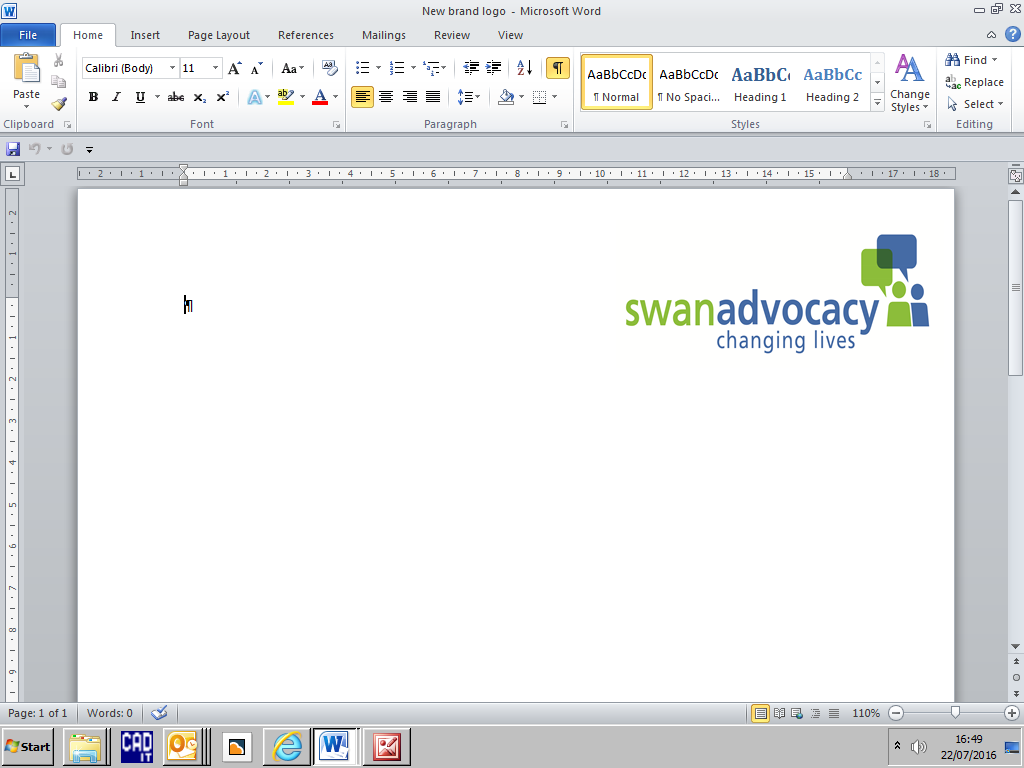 Registered Charity No: 1125679Company Registration No:  6599429Social Media and Marketing InternRole DescriptionBased at:	Hi Point, TauntonResponsible to:	Director of Income GenerationSalary:		Lunch and expensesHours:		minimum of 15 hours per week commitment for 3 – 6 months This post is subject to satisfactory references and Enhanced DBS check.Main PurposeTo manage the social media pages and assist with other external communications of Swan Advocacy, including updating the website content.TasksAssist in developing a social media strategy for the organisationAssist in executing the social media and marketing strategyGenerate, edit, publish and share regular content enhancing the public image of Swan AdvocacyCapture and analyse social media data using Google analytic and continually improve the strategy by acting on the informationStructure content into content calendars Liaise with staff and volunteers to develop contentBuild relationships with people/organisations across different platforms Organisational/Personal ResponsibilitiesAdhere to and work within the guidelines set out in all the company policies and procedures Attend regular team meetings and supervisionPerson SpecificationSkills:Essential DesirableEffective communicator, both verbal and writtenAbility to work independently and as part of a teamAble to cope with the demands of a varying workloadOrganisational and Planning SkillsExperience/qualifications:Qualification relevant to the postCompetent in the use of Microsoft office systems including  Outlook, Word, Excel and Publisher  Understanding and experience of working with clients who use our services and empathy with their needs and issuesExperience and understanding of social media sites Knowledge:The geography and communities of our service areaPrinciples of advocacy and related legislationPersonal Attributes:Professional/ friendly approachGood organisational skillsAdaptable and approachable Accept responsibility when working unsupervisedFlexible and adaptableKeen attention to detailPositive attitude towards disability, ill health or ageingSelf motivatedGeneral:Willingness to contribute to the overall development of the charityWillingness to occasionally work outside of normal working hoursWillingness to travel on occasions throughout the South West